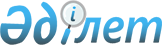 О внесении изменений и дополнений в решение районного маслихата (XXXIX очередная сессия V созыва) от 24 декабря 2014 года № 166/39 "О бюджете Актогайского района на 2015 - 2017 годы"
					
			Утративший силу
			
			
		
					Решение маслихата Актогайского района Павлодарской области от 10 июля 2015 года № 196/44. Зарегистрировано Департаментом юстиции Павлодарской области 28 июля 2015 года № 4628. Утратило силу решением маслихата Актогайского района Павлодарской области от 8 января 2016 года N 234/54      Сноска. Утратило силу решением маслихата Актогайского района Павлодарской области от 08.01.2016 N 234/54.

      В соответствии с пунктом 4 статьи 106 Бюджетного кодекса Республики Казахстан от 4 декабря 2008 года, подпунктом 1) пункта 1 статьи 6 Закона Республики Казахстан "О местном государственном управлении и самоуправлении в Республике Казахстан" от 23 января 2001 года, Актогайский районный маслихат РЕШИЛ:

      1. Внести в решение районного маслихата (XXXIX очередная сессия V созыв) от 24 декабря 2014 года "О бюджете Актогайского района на 2015 - 2017 годы" № 166/39 (зарегистрированное в государственном Реестре нормативных правовых актов 14 января 2015 года № 4266, опубликованное 18 января 2015 года в газетах "Ауыл тынысы" № 2, "Пульс села" № 2), следующие изменения и дополнения:

      в пункте 1:

      в подпункте 1):

      цифры "2297652" заменить цифрами "2298060";

      цифры "272802" заменить цифрами "276337";

      цифры "10136" заменить цифрами "4805";

      цифры "880" заменить цифрами "4685";

      цифры "2013834" заменить цифрами "2012233";

      в подпункте 2) цифры "2303766" заменить цифрами "2304174";

      в пункте 4:

      цифры "2700" заменить цифрами "8300";

      приложение 1, 6 к указанному решению изложить в новой редакции согласно приложениям 1, 2 к настоящему решению.

      2. Контроль за выполнением настоящего решения возложить на постоянную комиссию Актогайского районного маслихата по бюджетной политике и экономического развития региона.

      3. Настоящее решение вводится в действие с 1 января 2015 года.

 Бюджет района на 2015 год Распределение сумм трансфертов органам местного самоуправления на 2015 год
					© 2012. РГП на ПХВ «Институт законодательства и правовой информации Республики Казахстан» Министерства юстиции Республики Казахстан
				
      Председатель сессии

Т. Кушваева

      Секретарь маслихата

Т. Муканов
Приложение 1
к решению Актогайского
районого масхихата
от 10 июля 2015 года № 196/44Приложение 1
к решению Актогайского
районного маслихата
от 24 декабря 2014 года
№ 166/39Категория

Категория

Категория

Категория

Сумма (тысяч тенге)

Класс

Класс

Класс

Сумма (тысяч тенге)

Подкласс

Подкласс

Сумма (тысяч тенге)

Наименование

Сумма (тысяч тенге)

1

2

3

4

5

I. ДОХОДЫ

2298060

1

Налоговые поступления

276337

01

Подоходный налог

109737

2

Индивидуальный подоходный налог

109737

03

Социальный налог

94205

1

Социальный налог

94205

04

Налоги на собственность

64221

1

Налоги на имущество

44812

3

Земельный налог

1851

4

Налог на транспортные средства

14358

5

Единый земельный налог

3200

05

Внутренние налоги на товары, работы и услуги

6963

2

Акцизы

827

3

Поступления за использование природных и других ресурсов

2200

4

Сборы за ведение предпринимательской и профессиональной деятельности

3936

08

Обязательные платежи, взимаемые за совершение юридически значимых действий и (или) выдачу документов уполномоченными на то государственными органами или должностными лицами

1211

1

Государственная пошлина

1211

2

Неналоговые поступления

4805

01

Доходы от государственной собственности

1518

1

Поступления части чистого дохода государственных предприятий

7

4

Доходы на доли участия в юридических лицах, находящиеся в государственной собственности

125

5

Доходы от аренды имущества, находящегося в государственной собственности

1367

7

Вознаграждения по кредитам, выданным из государственного бюджета

19

06

Прочие неналоговые поступления

3300

1

Прочие неналоговые поступления

3300

3

Поступление от продажи основного капитала

4685

01

Продажа государственного имущества, закрепленного за государственными учреждениями

4685

1

Продажа государственного имущества, закрепленного за государственными учреждениями

4685

4

Поступления трансфертов

2012233

02

Трансферты из вышестоящих органов государственного управления

2012233

2

Трансферты из областного бюджета

2012233

Функциональная группа

Функциональная группа

Функциональная группа

Функциональная группа

Функциональная группа

Сумма (тысяч тенге)

Функциональная подфункция

Функциональная подфункция

Функциональная подфункция

Функциональная подфункция

Сумма (тысяч тенге)

Администратор бюджетной программы

Администратор бюджетной программы

Администратор бюджетной программы

Сумма (тысяч тенге)

Программа

Программа

Сумма (тысяч тенге)

Наименование

Сумма (тысяч тенге)

1

2

3

4

5

6

II. ЗАТРАТЫ

2304174

01

Государственные услуги общего характера

257373

1

Представительные, исполнительные и другие органы, выполняющие общие функции государственного управления

210936

112

Аппарат маслихата района (города областного значения)

14442

001

Услуги по обеспечению деятельности маслихата района (города областного значения)

14352

003

Капитальные расходы государственного органа

90

122

Аппарат акима района (города областного значения)

68466

001

Услуги по обеспечению деятельности акима района (города областного значения)

67449

003

Капитальные расходы государственного органа

1017

123

Аппарат акима района в городе, города районного значения, поселка, села, сельского округа

128028

001

Услуги по обеспечению деятельности акима района в городе, города районного значения, поселка, села, сельского округа

126813

022

Капитальные расходы государственного органа

1215

2

Финансовая деятельность

13042

452

Отдел финансов района (города областного значения)

13042

001

Услуги по реализации государственной политики в области исполнения бюджета района и управления коммунальной собственностью района (города областного значения)

12140

003

Проведение оценки имущества в целях налогообложения

492

010

Приватизация, управление коммунальным имуществом, постприватизационная деятельность и регулирование споров, связанных с этим

310

018

Капитальные расходы государственного органа

100

5

Планирование и статистическая деятельность

12058

453

Отдел экономики и бюджетного планирования района (города областного значения)

12058

001

Услуги по реализации государственной политики в области формирования и развития экономической политики, системы государственного планирования

11968

004

Капитальные расходы государственного органа

90

9 

Прочие государственные услуги общего характера

21337

454

Отдел предпринимательства и сельского хозяйства района (города областного значения)

12190

001

Услуги по реализации государственной политики на местном уровне в области развития предпринимательства и сельского хозяйства

12190

458

Отдел жилищно-коммунального хозяйства, пассажирского транспорта и автомобильных дорог района (города областного значения) 

9147

001

Услуги по реализации государственной политики на местном уровне в области жилищно-коммунального хозяйства, пассажирского транспорта и автомобильных дорог

9147

02

Оборона

10403

1

Военные нужды

7453

122

Аппарат акима района (города областного значения)

7453

005

Мероприятия в рамках исполнения всеобщей воинской обязанности

7453

2

Организация работы по чрезвычайным ситуациям

2950

122

Аппарат акима района (города областного значения)

2950

006

Предупреждение и ликвидация чрезвычайных ситуаций масштаба района (города областного значения)

600

007

Мероприятия по профилактике и тушению степных пожаров районного (городского) масштаба, а также пожаров в населенных пунктах, в которых не созданы органы государственной противопожарной службы

2350

04

Образование

1507825

1

Дошкольное воспитание и обучение

85868

123

Аппарат акима района в городе, города районного значения, поселка, села, сельского округа

54428

004

Обеспечение деятельности организаций дошкольного воспитания и обучения

54428

464

Отдел образования района (города областного значения)

31440

040

Реализация государственного образовательного заказа в дошкольных организациях образования

31440

2

Начальное, основное среднее и общее среднее образование

1334316

123

Аппарат акима района в городе, города районного значения, поселка, села, сельского округа

13279

005

Организация бесплатного подвоза учащихся до школы и обратно в сельской местности

13279

464

Отдел образования района (города областного значения)

1279333

003

Общеобразовательное обучение

1231635

006

Дополнительное образование для детей

47698

457

Отдел культуры, развития языков, физической культуры и спорта района (города областного значения)

41704

017

Дополнительное образование для детей и юношества по спорту

41704

9

Прочие услуги в области образования

87641

464

Отдел образования района (города областного значения)

87641

001

Услуги по реализации государственной политики на местном уровне в области образования

27160

005

Приобретение и доставка учебников, учебно-методических комплексов для государственных учреждений образования района (города областного значения)

18000

007

Проведение школьных олимпиад, внешкольных мероприятий и конкурсов районного (городского) масштаба

7198

015

Ежемесячная выплата денежных средств опекунам (попечителям) на содержание ребенка-сироты (детей-сирот), и ребенка (детей), оставшегося без попечения родителей

5248

022

Выплата единовременных денежных средств казахстанским гражданам, усыновившим (удочерившим) ребенка (детей)-сироту и ребенка (детей), оставшегося без попечения родителей

298

029

Обследование психического здоровья детей и подростков, оказание психолого-медико-педагогической консультативной помощи населению

11536

067

Капитальные расходы подведомственных государственных учреждений и организаций

18201

05

Здравоохранение

45

9

Прочие услуги в области здравоохранения

45

123

Аппарат акима района в городе, города районного значения, поселка, села, сельского округа

45

002

Организация в экстренных случаях доставки тяжелобольных людей до ближайшей организации здравоохранения, оказывающей врачебную помощь

45

06

Социальная помощь и социальное обеспечение

95613

1

Социальное обеспечение

2576

464

Отдел образования района

2576

030

Содержание ребенка (детей), переданного патронатным воспитателям

2576

2

Социальная помощь

67926

123

Аппарат акима района в городе, города районного значения, поселка, села, сельского округа

8620

003

Оказание социальной помощи нуждающимся гражданам на дому

8620

451

Отдел занятости и социальных программ района (города областного значения)

59306

002

Программа занятости

10815

004

Оказание социальной помощи на приобретение топлива специалистам здравоохранения, образования, социального обеспечения, культуры, спорта и ветеринарии в сельской местности в соответствии с законодательством Республики Казахстан

4200

005

Государственная адресная социальная помощь

188

007

Социальная помощь отдельным категориям нуждающихся граждан по решениям местных представительных органов

33098

016

Государственные пособия на детей до 18 лет

3900

017

Обеспечение нуждающихся инвалидов обязательными гигиеническими средствами и предоставление услуг специалистами жестового языка, индивидуальными помощниками в соответствии с индивидуальной программой реабилитации инвалида

2429

052

Проведение мероприятий, посвященных семидесятилетию Победы в Великой Отечественной войне

4676

9

Прочие услуги в области социальной помощи и социального обеспечения

25111

451

Отдел занятости и социальных программ района (города областного значения)

25111

001

Услуги по реализации государственной политики на местном уровне в области обеспечения занятости и реализации социальных программ для населения

21654

011

Оплата услуг по зачислению, выплате и доставке пособий и других социальных выплат

535

021

Капитальные расходы государственного органа

300

050

Реализация Плана мероприятий по обеспечению прав и улучшению качества жизни инвалидов

2622

07

Жилищно–коммунальное хозяйство

84119

1

Жилищное хозяйство

18159

123

Аппарат акима района в городе, города районного значения, поселка, села, сельского округа

440

007

Организация сохранения государственного жилищного фонда города районного значения, поселка, села, сельского округа

440

458

Отдел жилищно-коммунального хозяйства, пассажирского транспорта и автомобильных дорог района (города областного значения)

7153

004

Обеспечение жильем отдельных категорий граждан

7153

464

Отдел образования района (города областного значения)

4566

026

Ремонт объектов в рамках развития городов и сельских населенных пунктов по Дорожной карте занятости 2020

4566

472

Отдел строительства, архитектуры и градостроительства района (города областного значения)

6000

003

Проектирование и (или) строительство, реконструкция жилья коммунального жилищного фонда

6000

2

Коммунальное хозяйство

44472

123

Аппарат акима района в городе, города районного значения, поселка, села, сельского округа

350

014

Организация водоснабжения населенных пунктов

350

458

Отдел жилищно-коммунального хозяйства, пассажирского транспорта и автомобильных дорог района (города областного значения)

44122

012

Функционирование системы водоснабжения и водоотведения

39958

028

Развитие коммунального хозяйства

4164

3

Благоустройство населенных пунктов

21488

123

Аппарат акима района в городе, города районного значения, поселка, села, сельского округа

21488

008

Освещение улиц населенных пунктов

15493

009

Обеспечение санитарии населенных пунктов

2800

011

Благоустройство и озеленение населенных пунктов

3195

08

Культура, спорт, туризм и информационное пространство

160910

1

Деятельность в области культуры

81396

123

Аппарат акима района в городе, города районного значения, поселка, села, сельского округа

2486

006

Поддержка культурно-досуговой работы на местном уровне

2486

457

Отдел культуры, развития языков, физической культуры и спорта района (города областного значения)

78910

003

Поддержка культурно-досуговой работы

78910

2

Спорт

4026

457

Отдел культуры, развития языков, физической культуры и спорта района (города областного значения)

4026

009

Проведение спортивных соревнований на районном (города областного значения) уровне

3726

010

Подготовка и участие членов сборных команд района (города областного значения) по различным видам спорта на областных спортивных соревнованиях

300

3

Информационное пространство

46440

456

Отдел внутренней политики района (города областного значения)

12255

002

Услуги по проведению государственной информационной политики

12255

457

Отдел культуры, развития языков, физической культуры и спорта района (города областного значения)

34185

006

Функционирование районных (городских) библиотек

33285

007

Развитие государственного языка и других языков народов Казахстана

900

9

Прочие услуги по организации культуры, спорта, туризма и информационного пространства

29048

456

Отдел внутренней политики района (города областного значения)

12377

001

Услуги по реализации государственной политики на местном уровне в области информации, укрепления государственности и формирования социального оптимизма граждан

8625

003

Реализация мероприятий в сфере молодежной политики

3178

006

Капитальные расходы государственного органа

30

032

Капитальные расходы подведомственных организаций

544

457

Отдел культуры, развития языков, физической культуры и спорта района (города областного значения)

16671

001

Услуги по реализации государственной политики на местном уровне в области культуры, развития языков, физической культуры и спорта

9711

032

Капитальные расходы подведомственных государственных учреждений и организаций

6960

10

Сельское, водное, лесное, рыбное хозяйство, особо охраняемые природные территории, охрана окружающей среды и животного мира, земельные отношения

87016

1

Сельское хозяйство

30550

453

Отдел экономики и бюджетного планирования района (города областного значения)

13881

099

Реализация мер по оказанию социальной поддержки специалистов

13881

473

Отдел ветеринарии района (города областного значения)

16669

001

Услуги по реализации государственной политики на местном уровне в сфере ветеринарии

9054

006

Организация санитарного убоя больных животных

4965

007

Организация отлова и уничтожения бродячих собак и кошек

1500

010

Проведение мероприятий по идентификации сельскохозяйственных животных

1150

6

Земельные отношения

18659

463

Отдел земельных отношений района (города областного значения)

18659

001

Услуги по реализации государственной политики в области регулирования земельных отношений на территории района (города областного значения)

8594

003

Земельно-хозяйственное устройство населенных пунктов

1470

006

Землеустройство, проводимое при установлении границ районов, городов областного значения, районного значения, сельских округов, поселков, сел

8445

007

Капитальные расходы государственного органа

150

9

Прочие услуги в области сельского, водного, лесного, рыбного хозяйства, охраны окружающей среды и земельных отношений

37807

473

Отдел ветеринарии района (города областного значения)

37807

011

Проведение противоэпизоотических мероприятий

37807

11

Промышленность, архитектурная, градостроительная и строительная деятельность

12988

2

Архитектурная, градостроительная и строительная деятельность

12988

472

Отдел строительства, архитектуры и градостроительства района (города областного значения)

12988

001

Услуги по реализации государственной политики в области строительства, архитектуры и градостроительства на местном уровне

8454

013

Разработка схем градостроительного развития территории района, генеральных планов городов районного (областного) значения, поселков и иных сельских населенных пунктов

4534

12

Транспорт и коммуникации

48943

1

Автомобильный транспорт

44681

123

Аппарат акима района в городе, города районного значения, поселка, села, сельского округа

11029

013

Обеспечение функционирования автомобильных дорог в городах районного значения, поселках, селах, сельских округах

11029

458

Отдел жилищно-коммунального хозяйства, пассажирского транспорта и автомобильных дорог района (города областного значения)

33652

022

Развитие транспортной инфраструктуры

1200

023

Обеспечение функционирования автомобильных дорог

15500

045

Капитальный и средний ремонт автомобильных дорог районного значения и улиц населенных пунктов

16952

9

Прочие услуги в сфере транспорта и коммуникаций

4262

458

Отдел жилищно-коммунального хозяйства, пассажирского транспорта и автомобильных дорог района (города областного значения)

4262

024

Организация внутрипоселковых (внутригородских), пригородных и внутрирайонных общественных пассажирских перевозок

4262

13

Прочие

21278

3

Поддержка предпринимательской деятельности и защита конкуренции

500

454

Отдел предпринимательства и сельского хозяйства района (города областного значения)

500

006

Поддержка предпринимательской деятельности

500

9

Прочие

20778

452

Отдел финансов района (города областного значения)

8300

012

Резерв местного исполнительного органа района (города областного значения)

8300

464

Отдел образования района (города областного значения)

12478

041

Реализация мер по содействию экономическому развитию регионов в рамках Программы "Развитие регионов"

12478

14

Обслуживание долга

19

1

Обслуживание долга

19

452

Отдел финансов района (города областного значения)

19

013

Обслуживание долга местных исполнительных органов по выплате вознаграждений и иных платежей по займам из областного бюджета

19

15

Трансферты

17642

1

трансферты

17642

452

Отдел финансов района (города областного значения)

17642

006

Возврат неиспользованных (недоиспользованных) целевых трансфертов

9

051

Трансферты органам местного самоуправления

17633

III. ЧИСТОЕ БЮДЖЕТНОЕ КРЕДИТОВАНИЕ

38301

10

Сельское, водное, лесное, рыбное хозяйство, особо охраняемые природные территории, охрана окружающей среды и животного мира, земельные отношения

50541

1

Сельское хозяйство

50541

453

Отдел экономики и бюджетного планирования района (города областного значения)

50541

006

Бюджетные кредиты для реализации мер социальной поддержки специалистов

50541

5

Погашение бюджетных кредитов

12240

01

Погашение бюджетных кредитов

12240

1

Погашение бюджетных кредитов, выданных из государственного бюджета

12240

IV. САЛЬДО ПО ОПЕРАЦИЯМ С ФИНАНСОВЫМИ АКТИВАМИ 

0

V. ДЕФИЦИТ (ПРОФИЦИТ) БЮДЖЕТА

-44415

VI. ФИНАНСИРОВАНИЕ ДЕФИЦИТА (ИСПОЛЬЗОВАНИЕ ПРОФИЦИТА) БЮДЖЕТА

 44415

7

Поступление займов

50541

01

Внутренние государственные займы

50541

16

Погашение займов

12240

1

Погашение займов

12240

452

Отдел финансов района (города областного значения)

12240

008

Погашение долга местного исполнительного органа перед вышестоящим бюджетом

12240

Приложение 2
к решению Актогайского
районого масхихата
от 10 июля 2015 года № 196/44Приложение 6
к решению Актогайского
районного маслихата
от 24 декабря 2014 года
№ 166/39№ п/п

Наименование сельских округов

Сумма (тысяч тенге)

1

Государственное учреждение "Аппарат акима Актогайского сельского округа Актогайского района"

9635

2

Государственное учреждение "Аппарат акима Ауельбекского сельского округа Актогайского района"

700

3

Государственное учреждение "Аппарат акима Баскамыского сельского округа Актогайского района"

450

4

Государственное учреждение "Аппарат акима Жалаулинского сельского округа Актогайского района"

610

5

Государственное учреждение "Аппарат акима Жолболдинского сельского округа Актогайского района"

654

6

Государственное учреждение "Аппарат акима Караобинского сельского округа Актогайского района"

1000

7

Государственное учреждение "Аппарат акима Кожамжарского сельского округа Актогайского района"

1300

8

Государственное учреждение "Аппарат акима Муткеновского сельского округа Актогайского района"

1300

9

Государственное учреждение "Аппарат акима Разумовского сельского округа Актогайского района"

768

10

Государственное учреждение "Аппарат акима Харьковского сельского округа Актогайского района"

826

11

Государственное учреждение "Аппарат акима Шолаксорского сельского округа Актогайского района"

390

Всего

17633

